Муниципальное бюджетное дошкольное образовательное учреждение «Детский сад 12 с.НОГИР»»ПРОЕКТ(познавательно-речевой, информационно-творческий)«Маленькие патриоты своей страны!»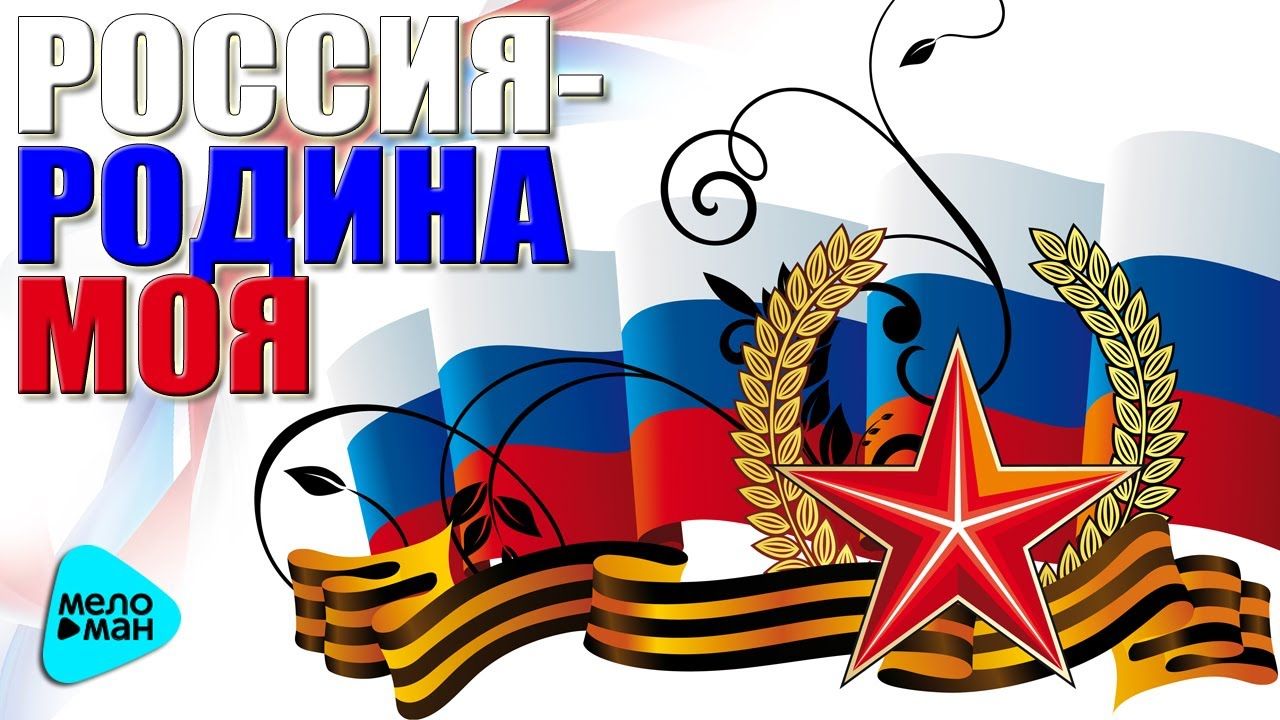 Выполнили: Воспитатель  Буклова З.С.Воспитатель Чехоева М.Ч.с.Ногир, 2023ПРОЕКТ(познавательно-речевой, информационно-творческий)«Маленькие патриоты своей страны!»                                                                               Авторы проекта Буклова З.С., воспитательЧехоева М.Ч.,воспитательВозраст детей: 3-4 годаСрок реализации: 2 месяцаПаспорт проектаПояснительная записка Воспитание чувства патриотизма у дошкольников – процесс сложный и длительный. Любовь к близким людям, к детскому саду, к родному городу и родной стране играют огромную роль в становлении личности ребенка.В последние годы идет переосмысление сущности патриотического воспитания: идея воспитания патриотизма и гражданственности, приобретая все большее общественное значение, становится задачей государственной важности. При этом акцент делается на воспитание любви к родному дому, природе, культуре малой Родины.Знакомство детей с родным краем: с историко-культурными, национальными, географическими, природными особенностями формирует у них такие черты характера, которые помогут им стать патриотом и гражданином своей Родины. Ведь, яркие впечатления о родной природе, об истории родного края, полученные в детстве, нередко остаются в памяти человека на всю жизнь.Как не велика наша страна, человек связывает свое чувство любви к ней с теми местами, где он родился, вырос; с улицей, по которой ходил не раз; с двором, где посадил первое деревце, с детским садом, школой, в которых он вырос.Патриотическое воспитание детей является одной из основных задач дошкольного учреждения. По этому нашей задачей, как педагогов, является: воспитание у ребенка любви и привязанности к своей семье, дому, детскому саду, улице, городу, стране; формирование бережного отношения к природе и всему живому; воспитание уважения к труду; развитие интереса к русским традициям и промыслам; формирование элементарных знаний о правах человека; расширение представлений о городах, знакомство детей с символами государства (герб, флаг, гимн); развитие чувства ответственности и гордости за достижения страны; формирование толерантности, чувства уважения к другим народам, их традициям. Данные задачи решаются во всех видах детской деятельности: на занятиях, в играх, в быту.Чувство Родины начинается у ребенка с отношений к семье, к самым близким людям: к матери, отцу, бабушке, дедушке - это корни, связывающие его с родным домом и ближайшем окружением. Чувство Родины начинается с восхищения тем, что видит перед собой малыш, чему он изумляется и что вызывает отклик в его душе. И хотя многие впечатления не осознаны им глубоко, но пропущенные через детское восприятие, они играют огромную роль в становлении личности ребенка.У каждого народа свои сказки и все они передают от поколения к поколению нравственные ценности: добро, дружбу, взаимопомощь, трудолюбие. Произведение устного народного творчества не только формирует любовь к традициям своего народа, но и способствует духовно-нравственному развитию личности и патриотизма.Немалое значение для воспитания у детей интереса и любви к родной земле имеет ближайшее окружение. Постепенно ребенок знакомится с детским садом, своей улицей, городом, а затем и страной, ее столицей и символами.Актуальность.В основе нравственно-патриотического воспитания ребенка лежит развитие его нравственных чувств. Одним из ведущих факторов формирования патриотического сознания детей является воспитание любви к самым близким людям – семье. Это корни, которые связывают его с родным домом, ближайшим окружением, а пример близких людей имеет огромное значение в становлении личности ребенка.В настоящее время в нашей стране в силу многих причин ослабевают родственные связи, уходят в прошлое традиционное семейное воспитание. Именно семья является хранителем традиций, обеспечивает преемственность поколений, сохраняет и развивает лучшие качества людей. Ознакомление детей с понятием «семья» невозможно без поддержки самой «семьи».Современные родители из-за нехватки времени, занятости, недостаточной компетентности в вопросах педагогики и психологии все меньше занимаются воспитанием детей. Дети все больше чувствуют дефицит общения.Проект – прекрасный повод поразмышлять о роли семьи в жизни каждого человека, о семейных традициях и их развитии в современных условиях. Работа над проектом имеет большое значение для формирования личности ребёнка, укрепление и развития детско – родительских отношений. Родители должны дать понятие ребёнку, что он часть семьи, что это очень важно. Мы, взрослые, педагоги и родители, должны помочь детям понять значимость семьи, воспитывать у детей любовь и уважение к членам семьи, прививать чувство привязанности к семье, дому, родному краю.В настоящее время проект актуален и особенно труден, он требует большого такта и терпения, так как в молодых современных семьях вопросы воспитания патриотизма не считаются важными и значительными, и зачастую вызывают лишь недоумение. При внедрении проекта по нравственно-патриотическому воспитанию дошкольников на основе духовно - нравственных традиций могут возникнуть проблема нежелание со стороны родителей быть его участником, поэтому главным условием проекта является добровольное участие, но также стоит помнить, что компетентность педагога должна быть на высшем уровне при внедрении проекта и участие всех его запланированных лиц. Привлечение семьи к патриотическому воспитанию детей требует от воспитателя особого такта, внимания и чуткости к каждому ребенку. Именно дошкольный возраст - благоприятный период воспитания: патриотизма, любви к малой Родине, воспитания таких нравственных качеств, которые позволяют вырасти дошкольнику человеком – гражданином своей страны, патриотом, умеющим оценить и сберечь историческое и культурное наследие русского народа.Одной из задач по духовно – нравственному воспитанию является – развитие интереса к русским традициям. Но в наши дни дети очень мало получают информации о русской культуре, быте. Поэтому я серьёзно задумалась над проблемой приобщения детей к истокам народной культуры.Система работы в этом направлении требует организации особых условий, создания обстановки, которая средствами яркой образности и наглядности обеспечивала бы детям особый комплекс ощущений и эмоциональных переживаний. Работая с детьми, я заметила, что дети, которые приходят в детский сад, испытывают трудности в рассказах о своей семье и семейных традициях, имеют нечёткое представление о своей Родине, истории и культуре своего народа.Формы занятий: - беседы;- теоретические занятия; - практические занятия;- коллективная работа; - индивидуальная работа;- праздники. Работа с родителями:1.Консультации для родителей:-  «Первые уроки нравственности для детей младшего возраста», - «Важность семьи для детей младшего возраста», - «Роль семьи в воспитании патриотических чувств ребёнка», - «Права ребенка в семье», - «Роль дидактической игры в семье и детском саду», - «Ошибки семейного воспитания», - «Роль отца в семейном воспитании»,-  «Мама, папа, я – счастливая семья!». 2.Сбор фотографий для создания фотоальбомов: «Моя семья», «Мой Ногир!», «Наш любимый детский сад».3. Пополнение развивающей среды с родителями сюжетно - ролевых игр: «Семья», «Больница», «Магазин».4. Пополнение материала для создания нравственно-патриотического уголка.5. Вовлечение родителей в педагогический процесс, укрепление заинтересованности в сотрудничестве с детским садом.Сроки реализации: проект реализуется за 2 месяцевПрограмма предполагает работу с детьми разного уровня умений и навыков. Все участники в течение года должны быть задействованы в конкурсах, праздниках, выставках. 
Перспективный план1.Подготовительный этап Сроки проведения: 23 января -31 января 2023г1. Изучение литературы по теме.2. Уточнение формулировок проблемы, темы, целей и задач.3. Подбор информации для консультаций с родителями.4. Подбор наглядно-дидактических пособий.5. Подбор стихов, потешек, пальчиковых, дидактических игр.6. Подбор предметных и сюжетных картинок на тему «Семья», «День защитника Отечества!», «Народные традиции».7. Пополнение книжного уголка.8. Сбор фотографий на тему «Моя семья», «Наш любимый детский сад», «Мой Ногир!».9.Создание нравственно-патриотического уголка.2.Основной этап: Работа с детьми:Сроки проведения: 01 февраля – 10 февраля 2023г.Тема: «Я и моя семья»1. Беседа «Что такое семья?», «Семейные ценности».2. Рассматривание семейных фотографий (фотоальбом «Моя семья»).3. Рассказы детей о членах своей семьи.4. Чтение и разгадывание загадок о семье; сказки «Три медведя», «Волк и семеро козлят», чтение стихотворения Е. Благининой «Посидим в тишине».5. С/р. игра «Семья», «Дочки-матери».6. Пальчиковая игра «Семья», «Наш малыш», «Дружная семья».7. «Каждый при деле» (домашние обязанности членов семьи, «Как я помогаю дома».8. Д/и «Назови ласково», «Назови по имени», «Подбери предмет», «У кого какая мама?»9.Разыгрывание ситуаций: «Праздник в семье», «Как поднять настроение маме (папе)», «Вечер в семье».10. Итоговое занятие «Я и моя Семья» 10,02,2023Сроки проведения: 13 – 22 февраля 2023г.Тема: «Мой папа. День защитников Отечества!»1. Беседа с детьми о папе с рассматриванием сюжетных картинок.Беседа «Что умеет делать папа?».2. Рассказы детей о своих папах.3. Лепка «Самолеты летят»5. Пение песен, заучивание стихов к 23 февраля.6. С/р игра «Мы солдаты».7. Рассматривание иллюстраций на тему «Защитники Отечества».8.Разучивание стихотворений: Т. Боковой «Папа», О. Чусовитиной«Самый лучший!», В. Малкова «Мы солдаты».9. Изготовление поздравительной открытки для папы «Самолет»10. Папка-передвижка для родителей «Будущий мужчина».11. Буклет «Роль отца в воспитании сына, дочки»12. Итоговое занятие «Мой папа»(22.02.2023)Сроки проведения: 27 февраля 2023 г.Тема: «Знакомство с народной культурой и традициями1. Фольклорный (народный) праздник «Масленица»2. Беседа о народном празднике «Масленица», рассматривание  иллюстраций.3. Хороводная игра «Солнышко, погуляй у речки», «Еле-еле, закружилиськарусели».4. Лепка «Как на масленой неделе, из печи блины летели».5. Чтение потешек, поговорок, закличек.6. Рисование ладошками «Солнышко»7. Итоговое занятие «Здравствуй, Масленица!» 27.02.2023)Сроки проведения: 28 февраля – 3 марта 2023 Тема: «Мой Ногир!»1. Беседы с детьми «Мой адрес», «Улица, на которой я живу», «Поселок, в котором я живу».2. Рассматривание фотографий «Достопримечательности села»  (фотоальбом «Мой Ногир!»).3. Конструирование «Дом, в котором я живу»4. Беседа о правилах поведения в общественных местах, транспорте, на улице.5. С/р игра «Магазин», «Больница».6. Строительная игра «Строим дом»7. Итоговое занятие «Мой Ногир!» (03.03.2023г.)3.ЗАКЛЮЧИТЕЛЬНЫЙ ЭТАП:1. Итоговые  занятия по нравственно-патриотическому воспитанию «Я и моя семья»; ««Мой папа самый лучший!»; «Мой Ногир!»; «Здравствуй, Масленица!»2.  Создание фотоальбомов «Моя семья», «Наш любимый детский сад», «Мой Ногир!».4. Создание нравственно-патриотического уголка.5. Оформление уголка для родителей к 23 февраля.6. Творческие работы детей (аппликация «Моя семья», открытка для папы «Самолет», лепка «Самолеты летят», лепка «блины», рисование ладошками «Солнышко», конструирование «Дом»).Список литературы:1.Алешина Н. В. «Нравственно-патриотическое воспитание детей дошкольного возраста» СПб; Детство-Пресс, 2011. – 191с.2. Л.А. Кондрыкинская, Дошкольникам о защитниках Отечества: Методическое пособие по патриотическому воспитанию в ДОУ Под ред. Л.А. Кондрыкинской. – М.: ТЦ Сфера, 2006. – 192с.3. М.Д. Маханева Нравственно-патриотическое воспитание дошкольников. Методическое пособие. М.Д. Маханева. – М.: ТЦ Сфера, 2009. – 96с.4.Новицкая М.Ю. Наследин. Патриотическое воспитание в детском саду. М.: Линка-Пресс, 2003. -200с.5.Ривина Е.К. Герб и Флаг России. Знакомим дошкольников и младших школьников с государственными символами: Методические рекомендации для работников в дошкольных образовательных учреждений и учителей начальных классов. М: АРКТИ, 2006 – 64с.Приложения.Конспект по изобразительной деятельности  «Солнышко» (нетрадиционная техника рисования ладошкой)Цель: познакомить детей с нетрадиционной техникой: рисование с помощью ладошкиЗадачи:Развивать умение намазывать ладошку гуашью и делать отпечаток на листе бумагиСпособствовать развитию умения видеть разные способы изображения предметов и явлений;Воспитывать радость от работы  коллективе и совместно выполненной работы, воспитывать дружеские отношения в группеПредварительная работа: Заучивание потешки «Солнышко ведрышко», наблюдение за солнцем во время прогулки, рассматривание солнышка на иллюстрациях (само солнышко, лучики).Материалы: Ватман с изображением солнышка грустного, такого же размера лицо солнышка веселого, гуашь жёлтого цвета, влажные салфетки.Ход занятия:Вводная часть: Дети сидят в круге.Воспитатель: Ребята, скажите у вас хорошее настроение? (ответы детей)Собрались все дети в кругЯ твой друг и ты мой другДружно за руки возьмемсяИ друг другу улыбнемся!(Посмотреть друг на друга и улыбнуться).Ребятки, а кто или что согревает нас всегда своим теплом? (ответы детей- мама, солнце, братик и т.д.). Да, когда нас согревают теплом, нам становится хорошо, мы становимся добрее, улыбаемся, ведь это так приятно!Основная часть:Воспитатель: Вы слышали, нас кто-то зовет?Дети подходят к столу, где на ватмане нарисовано солнышко без лучиков.Воспитатель: Кто это нас к себе позвал? (ответы детей)Воспитатель: Какого цвета солнце? (ответы детей)Воспитатель: Посмотрите оно веселое или грустное? (грустное)Воспитатель: Как вы догадались? (ответы детей)Воспитатель: Когда солнышко улыбается, оно согревает нас своими лучиками. А это солнышко грустное, почему как вы думаете? (ответы детей)Воспитатель: Как же его развеселить? (ответы детей)Воспитатель: А как же мы будем рисовать? Ведь здесь нет красок и карандашей! У нас есть верные помощники наши ладошки. Покажите мне ваши ладошки (делаем небольшую гимнастику пальчиками- сжимаем и разжимаем ладошки). И рисовать мы сегодня будем ладошкой. Хотите посмотреть, как? (ответы детей)Воспитатель: Какого цвета солнышко? Какого цвета у солнышка лучи? (ответы детей)Воспитатель: Я раскрываю ладошку и опускаю ее в желтую краску. А теперь прижму ладошку вокруг солнца, от ладошки остался след - какой красивый лучик получился. Сжимаю пальчики в кулачок, чтобы краска никуда не убежала, и вытираю о салфетку, (пускаю солнечного зайчика)Воспитатель: Для работы у нас все готово, подойдите ближе к солнышку. Дети выполняют работу, воспитатель смотрит, чтобы они аккуратно отпечатывали ладошки и сильно не испачкались.Пока дети делают лучики, воспитатель меняет лицо солнышка на веселое.Заключительная часть:Воспитатель:Светит солнышко в окошко,Светит в нашу комнатуМы захлопали в ладошки,Очень рады солнышку.Воспитатель: Посмотрите, какое солнышко у нас получилось. Какого оно цвета? Какого цвета лучи? (ответы детей)Воспитатель: Посмотрите, солнышко теперь улыбается. Оно теперь веселое, потому что вы ему помогли нарисовать лучи. Оно теперь нас всех согреет своим теплом!Конспект занятия по лепке  «Самолёты» ПРОГРАММНОЕ СОДЕРЖАНИЕ:Воспитывать внимание и соблюдать последовательность в работе. Формировать четкие навыки вылепливания сложных фигур. Развивать мелкую моторику пальцев рук. Закреплять ранее полученные навыки в лепке. Поощрять желание детей доводить дело до конца.МАТЕРИАЛ: Игрушка - самолёт, картинка. Образец самолёта, вылепленный из пластилина. Детали самолёта из пластилина, пластилиновая заготовка.РАЗДАТОЧНЫЙ МАТЕРИАЛ: доски, на них - пластилиновые заготовки.ПРЕДВАРИТЕЛЬНАЯ РАБОТА: Чтение стихов о самолёте, о пилоте, рассматривание иллюстраций, игры с самолётами, наблюдение.ОРГАНИЗАЦИЯ ЗАНЯТИЯ: ФИЗКУЛЬТУРНАЯ МИНУТКА.Руки ставим мы вразлет.Получился самолёт!Мы взлетаем выше, выше.Выше дома, выше крышиВеселей гляди пилот.Полетел наш самолёт!                                              ХОД ЗАНЯТИЯ: Ребята, в этой коробке лежит новая игрушка для вас. Если отгадаете загадку, узнаете, какая игрушка лежит в коробке.Не пчела, а гудит,
Не птица, а летит,
Гнезда не вьет,
Людей и груз везет.
(Самолет)Воспитатель: Правильно, это самолёт (достаю из коробки самолёт).Воспитатель: Дети, посмотрите  на самолёт, обратите внимание на его части и направление крыльев.Что есть у самолёта? (ответы детей).Расскажите, дети, а где у него кабина? А где крылья? А кто покажет хвост? А кто ведёт самолёт? Где сидит пилот?(Ответы детей)Давайте сегодня лепить волшебные самолёты.Воспитатель:Перед тем, как лепить самолёт, давайте запасемся силами. Встаньте все, приготовьтесь:- Руки ставим мы вразлёт,Получился самолёт!(Покачивание туловища с поднятыми в стороны прямыми руками.)-Мы взлетаем выше, выше,Выше дома, выше крышиВеселей гляди пилот,Полетел наш самолёт!(Встают на цыпочки и поворачивают туловище, покачивая руками - "крыльями") .Воспитатель:Теперь подумаем, как мы будем лепить самолёт (Вносит и показывает готовый самолёт). Посмотрите, сколько частей нам надо слепить!(Вносит и показывает детали: брусочек и полосочку.) И подробно показывает, напоминая знакомые приёмы: отщипывание, раскатывание, сплющивание, прищипывание.Воспитатель:Дети, сначала мы разделим пластилин. Отщипнем от него не очень большой кусочек и сделаем из большого кусочка сам самолёт, а из маленького кусочка - крылья к самолёту.(ПОКАЗЫВАЮ.)Воспитатель:Какими движениями мы разделим пластилин, покажите пока только руками без пластилина. А теперь тонкий, маленький брусочек когда раскатаем, как мы его сплющивать будем, чтобы крылья самолёту приделать? А как мы пальчиками загнём хвост у самолёта? А вот так прищипнем, чтоб самолёт как настоящий был.Дети, вот какие у нас самолёты получились!Все старались, все молодцы, я очень рада, что у вас такие замечательные самолёты.Конспект НОД аппликация «Самолёт для папы»Цель: Изготовление поделки к празднику.
Задачи:
- учить раскладывать и наклеивать готовые формы;
- развивать замысел;
- развивать творчество, воображение.Ход занятия:Воспитатель: Ребята, скоро в нашей стране будет отмечаться праздник День Защитника Отечества. Этот праздник считается мужским праздником, так как в этот день мы поздравляем всех наших защитников: настоящих и будущих – наших мужчин. Каждый мальчик – это будущий защитник нашей Родины. На праздники принято дарить подарки. А что мы можем с вами подарить нашим папам?      (Ответы детей)Воспитатель: Давайте и мы с вами сделаем для наших пап подарок – открытку. Помните, мы с вами на прогулке видели, как над нами пролетал военный самолёт, посмотрите, у меня есть игрушечный самолёт. Скажите пожалуйста, к какому виду транспорта относится самолёт? Из каких частей состоит самолёт? Какого цвета самолёт?(Ответы детей)Воспитатель: Чтобы защищать Отчизну, свой народ, свою семью, нужно быть очень сильным, смелым и ловким. А вы сильные, смелые, ловкие? Давайте поиграем с вами в игру «Самолёты»Подвижная игра «Самолёты» цель: научить детей бегать в разных направлениях, не наталкиваясь друг на друга; приучать их внимательно слушать сигнал и начинать движение по словесному сигналу.Воспитатель: Ну что все готовы? Заводим моторы! (дети делают руками «моторчики» и произносят звук «р-р-р») Полетели! (дети разводят руки в стороны, как крылья самолёта и «разлетаются» в разные стороны) На посадку! (по команде дети садятся на стульчики, игра повторяется 3 раза)В: Молодцы ребята, вы показали какие вы сильные, смелые и ловкие. А теперь давайте сделаем для папы открытку. У вас на столе картон голубого цвета, как вы думаете, что это будет?(Ответы детей)Воспитатель: Правильно, это будет наше небо, теперь выложите из деталей жёлтого цвета самолёт (индивидуально помочь детям, у которых возникнут затруднения в конструировании самолёта)Воспитатель: Молодцы, а теперь давайте наклеим самолёт на голубой картон «небо», а что ещё бывает на небе?(Ответы детей)Воспитатель: Правильно, облака. Давайте наклеим и облака (дополнить работы «белыми облаками»)Воспитатель: Ребята, посмотрите, какие красивые открытки у нас получились. Думаю, папы будут рады такому подарку (устроить выставку готовых открыток и полюбоваться результатам своего труда)Конспект  лепки в младшей группе «Блины для Тани»Оборудование:  демонстративный материал: две куклы на руку. Чайная посуда; раздаточный материал: соленое тесто, дощечка, салфетка.   Программное содержание:                                                                                    - развивать умение отрывать от большого куска теста маленькие кусочки, раскатывать из них шарики и расплющивать их;                                                  - продолжать знакомить детей с соленым тестом, как нетрадиционным материалом для лепки;-формировать умение отгадывать загадки;-развивать умение отвечать на вопросы, используя высказывания из 2-3 простых фраз;-развивать стремление детей работать небольшим коллективом дружно;-продолжать формировать умение здороваться и прощаться, способствовать доброжелательному общению;-развивать мелкую моторику посредством пальчиковой гимнастики;-воспитывать аккуратность.Ход образовательной деятельностиВоспитатель: -Доброе утро, ребята.Дети: Здравствуйте, доброе утро.С начала недели в группу внесена кукла Ваня, которая участвует во всех видах деятельности.Кукла Ваня: -Ребята. Сегодня мне позвонила моя подруга Таня. Она едет к нам в гости. Праздничный стол я подготовил. Поставил самовар, чашки, а угощения нет.Воспитатель: -Ребята, как вы думаете, чем можно угостить Таню?(ответы )Кукла Ваня: -Я вспомнил, Таня любит блины. Только я не умею их печь. Вы, ребята, умеете печь блины?(ответы детей)Кукла Ваня: -Вы научите меня?(ответы детей)Воспитатель: -Печь блины работа нелегкая, поэтому давайте подготовим наши пальчики.Пальчиковая гимнастика: «На блины»Воспитатель: -Ребята, мы будем печь блины, а Ваня на нас смотреть и учиться.Воспитатель: -Посмотрите, что лежит у нас на столе?Дети: -Соленое тесто, салфетки, дощечки.Воспитатель: -Возьмите большой кусок теста, оторвите от него маленький кусочек, скатайте из него шарик. Теперь положите шарик на ладошку и надавите на него сверху другой ладошкой. Что у нас получилось? (ответы) У нас получился блин, положите его на тарелочку.Посмотри Ваня, сколько блинов напекли дети. Давайте сложим их на красивую тарелочку и поставим на праздничный стол.Воспитатель: -Ваня. Ты научился печь блины?Кукла Ваня: -Да, спасибо ребята. Вы мне очень помогли.Стук в дверь. Входит кукла Таня. Таня здоровается.Кукла Таня: -Здравствуйте, ребята, здравствуй, Ваня.Воспитатель: -Здравствуй, Таня.Дети тоже здороваются с Таней.Кукла Ваня: -Я очень рад видеть тебя, у ребят в гостях очень интересно. Я каждый день узнаю много нового. Сегодня дети научили печь блины. Они напекли для тебя много блинов. Угощайся, пожалуйста.Кукла Таня: -Ребята, спасибо вам, что научили Ваню печь блины и за угощение. Я тоже пришла к вам с подарком. Я знаю, как все дети их любят.Отгадайте загадку и узнаете, что это за подарок:«В ярких фантиках одеты.Шоколадные - …конфеты».Воспитатель: - Ваня, угощай Таню блинами.Воспитатель: -Ребята, вам понравилось печь блины? Сегодня постарались все ребята – много блинов напекли. Молодцы!Сценарий праздника « Масленица»Предварительной работы не требуется. С детьми используем известный им материал (стихи, подвижная игра)
Цель. Приобщение к празднованию русских народных праздников.
Задачи.
Обучающие. Формировать представление о празднике Масленица. Создать радостное настроение, желание принимать участие в русских народных праздниках, обучать простым танцевальным движениям.
Развивающие. Развивать внимание, навыки общения, чувство ритма.
Речевые. Обогащать и активизировать словарный запас по теме, учить правильно читать стихи.
Воспитывающие. Воспитывать дружеские отношения, терпение.Ход праздника.Воспитатель. Солнце стало ярче светить.
Скоро зимушке не быть.
Будем с вами весну зазывать.
Масленицу народную отмечать.
Воспитатель одевает красивый красный платок.
Посмотрите-ка, ребята, какая я красивая Масленица! Будите со мной зиму провожать, весну зазывать? (да).
Масленица.
Весна приходит с солнышком лучистым, тёплым. А вы, ребята, любите солнышко? (Да). А какое стихотворение мы про солнышко знаем?

Дети. Смотрит солнышко в окошко.
Светит в нашу комнатку,
Мы захлопаем в ладошки,
Очень рады солнышку! (А. Барто)
Масленица. Молодцы! Но солнышку не только дети рады, но и птички .
Села птичка на окошко.
Посиди у нас немножко.
Посиди не улетай,
С нами, птичка, поиграй.Танец  «Ручки, ножки»
Масленица. С птичкой поиграли, давайте её пирожками угостим.
Дети поют песенку «Пирожки»Масленица. Спасибо, птичка,
К нам ещё прилетай
Нас, ребят, не забывай!
А вот ещё гость, который любит на солнышке греться.
Отгадайте кто?
Полосатый и усатый
Спинку гнёт
Мяу, мяу поёт.
Дети. Кот
Воспитатель одевает куклу –котика

Котик любит Блиночки кушать
Песенки слушать.С детками играть,
Из забавлять.Масленица: По дорожке к вам я шла, сундучок нашла.Сундучок не простой, сундучок игровой (достает бубны)Посмотрите что у меня? (Дети: Бубны)Вы бубны берите и ко мне скорей бегите.Будем весело плясать, будем бубнами играть.Танец «Бубны»
Масленица. Вот спасибо вам, ребята! Весело мы с вами играли, пели, да плясали. Пора меня, Масленицу, провожать, да весну ждать.
А на прощание хочу с вами в платочек мой красивый поиграть (снимает платок)
Под весёлую музыку дети пляшут, кружатся, прыгают. По окончании музыки, дети приседают и закрывают глаза ручками. А Масленица накрывает одного из детей, приговаривая:
Кто, кто, под платочком сидит?
Кто, кто там тихонько сопит?
Дети открывают глазки, называют имя ребёнка. Игра продолжается 2-3 раза.
Последний раз Масленица накрывает блюдо с блинами на столе. Дети заглядывают под платок.
Масленица. Масленица в гости пришла
Всем блиночков принесла.Наименование проекта«Маленькие патриоты своей страны!»Составитель проектаБуклова З.С. воспитатель МБДОУ 12 с.НогирЧезхоева М.Ч.,воспитатель МБДОУ 12 с.НогирВид проектаПрактико-ориентировочныйЦель проектаФормирование предпосылок нравственно-патриотического воспитания детей младшего возраста через знакомство с семьей, традициями, родным селом.Задачи проектаразвивать эмоциональную отзывчивость, чувство гордости за семью;формировать у детей представление о семье; воспитывать у детей любовь и уважение к членам семьи, формировать умение проявлять заботу о родных людях;расширять представление детей о семейных ценностях, традициях, праздниках;формировать опыт правильной оценки хороших и плохих поступков;развивать игровые, познавательные, речевые способности детей;способствовать активному вовлечению родителей в совместную деятельность с ребёнком в условиях семьи и детского сада.повысить педагогическую компетентность родителей в вопросах нравственного становления и воспитания личности ребенка;воспитывать бережное отношение к природе, умение замечать красоту Родного края.Срок и этапы реализации проекта1.ПОДГОТОВИТЕЛЬНЫЙ ЭТАП:Сроки проведения: 23 января -31 января 2023г.1. Изучение литературы по теме.2. Уточнение формулировок проблемы, темы, целей и задач.3. Подбор информации для консультаций с родителями.4. Подбор наглядно-дидактических пособий.5. Подбор стихов, потешек, пальчиковых, дидактических игр.6. Подбор предметных и сюжетных картинок на тему «Семья», «День защитника Отечества!», «Народные традиции».7. Пополнение книжного уголка.8. Сбор фотографий на тему «Моя семья», «Наш любимый детский сад», «Мой Ногир!».9. Создание нравственно-патриотического уголка.2.ОСНОВНОЙ ЭТАП: Работа с детьми:Сроки проведения: 01 февраля – 10 февраля 2023г.Тема: «Я и моя семья»Задачи: Формировать у детей представление о семье.   - Воспитывать у детей любовь и уважение к членам семьи, формировать умение проявлять заботу о родных людях.     - Расширять представление детей о семейных ценностях, традициях.     - Способствовать расширению словарного запаса для выражения своих чувств.     - Воспитывать необходимость соблюдения некоторых норм и правил поведения.     - Дать представление о труде взрослых, различных профессиях; воспитывать уважение к труду людей.     - Дать представление о семейных обязанностях.     - Воспитывать любовь к труду, желание помочь родителям.Сроки проведения: 13 – 22 февраля 2023г.Тема: «Мой папа. День защитников Отечества!»Задачи: - Осуществлять патриотическое воспитание.    - Знакомить с военными профессиями.    - Воспитывать любовь к Родине.    - Формировать первичные гендерные представления (воспитывать в мальчиках стремление быть сильным, смелым, стать защитником Родины).     - Дать представление о том, что мужчина – это защитник семьи, Родины.     - Познакомить с русскими народными героями, защитниками.     - Расширить представления детей о трудовых действиях, обязанностях мужчин.    - Познакомить с видами российских войск.    - Воспитывать у мальчиков чувство долга, силы, ответственности, желание защищать слабых, свою Родину.Сроки проведения: 27 февраля 2023 г Тема: «Знакомство с народной культурой и традициями»Задачи:  - Расширять представления о фольклорном . празднике «Масленица». - Знакомство с народными промыслами. Продолжать знакомить с устным народным творчеством. - Использовать фольклор при организации всех видов детской деятельности.Сроки проведения: 28 февраля – 3 марта 2023г.Тема: «Мой Ногир!»Задачи: - Знакомить с понятиями «улица», «адрес».   - Способствовать запоминанию своего адреса.   - Воспитывать любовь, уважение к своей улице, желание облагородить ее.   - Воспитывать бережное отношение к природе, умение замечать красоту Родного края.   - Расширять представления детей, пополнять словарный запас и активизировать в речи детей новые и знакомые слова.  - Знакомить с понятием «город», с его названием.  - Знакомить с достопримечательностями города.  - Воспитывать любовь, уважение к городу, в котором живешь.3.ЗАКЛЮЧИТЕЛЬНЫЙ ЭТАП:Итоги работы с детьми:1. У детей сформированы элементарные представления о семье, о родственных связях; понимание важности семьи для каждого человека;2. Вызван интерес к взаимодействию со всеми членами семьи, развиты навыки общения и взаимодействия со взрослыми;3. Активизация словарного запаса, любознательности и познавательной активности, мелкой моторики рук.Исполнители проекта и основных мероприятийВоспитатели Буклова Залина Славовна и Чехоева Мадина Черменовна,  педагоги, воспитанники, родители МБДОУ «Детский сад 12 с.Ногир»Ожидаемые результаты реализации проектаВ результате выполнения проекта будет достигнуто, что ребенок:сформирует социально значимые чувства, желания, привьются социальные навыки, чувство гордости за свою семью.Расширятся знания детей о членах семьи, традициях, праздниках, о родном крае. Появится интерес к выполнению общественно значимых заданий, добрых дел для семьи и детского сада. У детей развивается любознательность, творческие способности, познавательная активность, коммуникативные навыки.Родители: Повышение педагогической культуры родителей. Установление с ними доверительных и партнёрских отношений.Целевые группы проектаДети младшего дошкольного возраста,  воспитатели, родители воспитанников.Цель проектаФормирование предпосылок нравственно-патриотического воспитания детей раннего возраста через знакомство с семьей, традициями, родным поселком.Задачи проектаразвивать эмоциональную отзывчивость, чувство гордости за семью;формировать у детей представление о семье; воспитывать у детей любовь и уважение к членам семьи, формировать умение проявлять заботу о родных людях;расширять представление детей о семейных ценностях, традициях, праздниках;формировать опыт правильной оценки хороших и плохих поступков;развивать игровые, познавательные, речевые способности детей;способствовать активному вовлечению родителей в совместную деятельность с ребёнком в условиях семьи и детского сада.повысить педагогическую компетентность родителей в вопросах нравственного становления и воспитания личности ребенка;воспитывать бережное отношение к природе, умение замечать красоту Родного края.Ожидаемые результаты реализации проектаВ результате проекта сформируютсясоциально значимые чувства, желания, прививаются социальные навыки, чувство гордости за свою семью.Расширяются знания детей о членах семьи, традициях, праздниках, о родном крае. Появляется интерес к выполнению общественно значимых заданий, добрых дел для семьи и детского сада. У детей развивается любознательность, творческие способности, познавательная активность, коммуникативные навыки.Родители: Повышение педагогической культуры родителей. Установление с ними доверительных и партнёрских отношений.Стала МашаГостей собирать:-И Иван приди. И Степан приди, Да и Андрей приди,Да и Матвей приди,А Митрошечка – Ну, пожалуйста!Стала МашаГостей угощать:И Ивану блин, И Степану блин,Да и Андрею блин, Да и Матвею блин.А Митрошечке – Мятный пряничек!Стала Маша Гостей провожать:-Прощевай, Иван!-Прощевай, Степан!-Прощевай, Андрей!-Прощевай, Матвей!А ты, Митрошечка,Моя крошечкаДа ты побудь со мнойЕще немножечко!Хлопки в ладоши- то правая, то левая рука сверху.Кончиком полусогнутого пальца правой руки зацепляем по очереди кончики полусогнутых пальцев левой руки, начиная с большого, и мягко покачиваем их.Указательным пальцем правой руки четыре раза настойчиво покачиваем мизинец левой.Хлопки в ладоши- то правая, то левая рука сверху.Левую руку разворачиваем тыльной стороной ладони вверх; большим пальцем правой руки нажимаем на подушечки каждого пальца левой, начиная с большого.Большим пальцем правой руки нажимаем на мизинец 4 раза.Хлопки в ладоши- то правая, то левая рука сверху.Пальцами правой руки загибаем пальцы левой к ладони, начиная с большого.Тремя первыми пальцами правой руки ласково поглаживаем мизинец левой сверху вниз.